Zápisnica 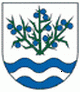 z 6. zasadnutia Obecného zastupiteľstva v Trnovci nad Váhom		volebného obdobia 2014 – 2018,              konaného 15. 06. 2015 v zasadačke Obecného úradu Trnovec nad VáhomPrítomní:podľa prezenčnej listiny Program: 1. Otvorenie (voľba návrhovej komisie, určenie zapisovateľa, určenie overovateľov zápisnice)             2. Kontrola plnenia uznesení3. Projekt ,,Obnova verejného osvetlenia v obci Trnovec nad Váhom“- žiadosť o NFP v rámci 
     opatrenia 2.2 OP KaHR
4. Nový stavebný obvod pre individuálnu výstavbu rodinných domov - zámer predaja
 majetku obce Trnovec nad Váhom
5. Žiadosť o odkúpenie pozemku6. Obecná verejná kanalizácia7. Vývoz TKO- predĺženie zmluvy8. Zberný dvor- aktualizácia projektovej dokumentácie9. Nájomné byty ( predĺženie nájomných zmlúv )10. Rôzne11. Diskusia12. Záver6. zasadnutie Obecného zastupiteľstva v Trnovci nad Váhom v súlade s ustanovením § 12 ods. 1 a § 13 ods. 4 písm. a) Zákona č. 369/1990 Z. z. o obecnom zriadení v znení neskorších predpisov otvoril a viedol starosta obce Ing. Július Rábek. Privítal poslancov obecného zastupiteľstva a ostatných prizvaných.Predsedajúci konštatoval, že je prítomných deväť poslancov z celkového počtu deväť. Zasadnutie OZ bolo uznášaniaschopné vo všetkých bodoch programu. Ing. Július Rábek predložil návrh na zloženie návrhovej komisie, do ktorej určil poslancov Ing. Jozefa Hanzlíka, Ing. Jaroslava Hlavatého a PaedDr. Ladislava Kosztanka. Predsedajúci požiadal poslancov, či majú k zloženiu návrhovej komisie nejaké pripomienky, alebo pozmeňujúci návrh. Poslanci žiadne pripomienky nepodali.
Hlasovanie o zložení návrhovej komisie: Prezentácia: 9Za: 9Proti: 0Zdržal sa: 0Na základe prevedeného hlasovania bola návrhová komisia jednohlasne schválená.Za zapisovateľku bola určená Ing. Daša Pallerová. Za overovateľov zápisnice z 6. zasadnutia OZ určil poslancov Jaroslava Čerháka a Eriku Fülöpovú. Predsedajúci požiadal poslancov, či majú k programu rokovania pripomienky, prípadne žiadajú doplniť program rokovania. Návrh na doplnenie programu poslanci nepodali.Hlasovanie o návrhu programu ako celku:Prezentácia: 9Za: 9Proti: 0Zdržal sa: 0Program bol jednohlasne schválený a ďalší priebeh zasadnutia postupoval podľa neho.Následne poslanci pristúpili k prerokovaniu schváleného programu rokovania obecného zastupiteľstva.Materiál č. 1,,Kontrola plnenia uznesení“Správu k tomuto bodu predniesol starosta obce, ktorý uviedol, že uznesením č. 44/2015 bod 1 písm. a) z 5. zasadnutia OZ v Trnovci nad Váhom dňa 4.5. 2015 obecné zastupiteľstvo zobralo na vedomie správu o oprave, kontrole kamerového systému a zobralo na vedomie doriešenie správy a údržby kamerového systému po predložení a vyhodnotení návrhov. Po 5. zasadnutí obecného zastupiteľstva sa uskutočnilo stretnutie náčelníka OP p. Rolanda Szaba s audítorom p. Loveckým, na ktorom sa dohodla vzájomná spolupráca na kamerovom systéme a p. Lovecký tak nadviaže na kontrolu, údržbu a spravovanie systému. Audítorovi p. Loveckému bude oficiálne odovzdaný kamerový systém podľa zmluvy s popisom všetkých bodov, ktoré sú zmluvou zahrnuté. Poslanec p. PaedDr. Suba, PhD. sa dotazoval na plne fungujúci kamerový systém, nakoľko sa daná záležitosť ťahá už niekoľko rokov a stále bez výsledku. Ak to pôjde takto ďalej, navrhuje celkovú rekonštrukciu kamerového systému. Starosta uviedol, že všetky kamery kamerového systému sú funkčné, avšak umiestnenie kamier je nedostačujúce. Umiestnenie kamier bude musieť byť presnejšie a doriešené s členmi Obecnej polície tak, aby boli využiteľné najmä pre potreby polície a aby podľa vlastného usúdenia rozhodli o rozmiestnení kamier. Náčelníkom OP, p. Szabom, prítomným na OZ bolo prisľúbené, že po vypracovaní návrhu rozmiestnenia kamier a následnej realizácii, bude audítorovi p. Loveckému oficiálne odovzdaný kamerový systém.Hlasovanie o návrhu uznesenia v znení:Obecné zastupiteľstvo v Trnovci nad Váhomberie na vedomie informáciu o správe kamerového systémuukladá náčelníkovi OP vyhodnotiť účelnosť rozmiestnenia kamier a na základe zistenia zabezpečiť preloženie, prípadne doplnenie nových kamier.       Termín: do najbližšieho zastupiteľstvaPrezentácia: 9Za: 9Proti: 0Zdržal sa: 0Obecné zastupiteľstvo prijalo uznesenie v navrhovanom znení.Starosta obce sa vrátil k prečítaniu ďalšieho bodu. Podľa uznesenia č. 44/2015 bod 2 z 5. zasadnutia OZ v Trnovci nad Váhom dňa 4.5.2015 obecné zastupiteľstvo poverilo p. poslanca, Ing. Hanzlíka, vo veci zistenia údajov o pobyte gen. Goliana v Trnovci nad Váhom v štátnom archíve v Šali. P. Ing. Hanzlík po návšteve štátneho archívu v Šali, kde mu boli poskytnuté potrebné informácie k priblíženiu faktu o živote gen. Goliana v obci Trnovec nad Váhom skonštatoval, že na základe prijatého dokumentu z fondu MNV Trnovec nad Váhom, v ktorom je zmienka o rodine gen. J. Goliana sa potvrdilo, že gen. J. Golian, nar. 26. januára 1906, bol obyvateľom obce Trnovec nad Váhom. Po vzájomnej diskusii sa poslanci zhodli na tom, že sa budú naďalej zbierať informácie a keď to bude aktuálne, daná tematika sa opäť prednesie na OZ, na ktorom bude podané záverečné stanovisko.Obecné zastupiteľstvo v Trnovci nad Váhom informáciu o pobyte gen. Goliana v Trnovci nad Váhom zobralo na vedomie.Materiál č. 2,,Projekt Obnova verejného osvetlenia v obci Trnovec nad Váhom- žiadosť o NFP v rámci opatrenia 2.2 OP KaHR“Starostom obce bola prednesená správa o výzve Ministerstva hospodárstva SR. Ministerstvo hospodárstva Slovenskej republiky vyhlásilo v apríli 2015 výzvu na predkladanie žiadostí o nenávratný finančný príspevok v rámci Operačného programu Konkurencieschopnosť a hospodársky rast, prioritná os 2-energetika a opatrenie 2.2- Budovanie a modernizácia verejného osvetlenia pre mestá a obce a poskytovanie poradenstva v oblasti energetiky. Uzavretie výzvy je naplánované na 30. september 2015. Cieľom poskytnutia pomoci je zlepšenie technického stavu verejného osvetlenia miest a obcí SR a dosiahnutie úspory energie. Oprávnenými žiadateľmi sú obce založené v zmysle zákona č. 369/1990 Zb. o obecnom zriadení v znení neskorších predpisov. Oprávnený výdavok projektu je financovaný z troch zdrojov a to v podiele: a) 85% Európsky fond regionálneho rozvoja, b) 10% štátny rozpočet Slovenskej republiky, c) 5 % spolufinancovanie žiadateľa. Starosta poslancov ďalej informoval, že oprávneným výdavkom je vypracovanie svetelno-technickej štúdie. Je to výzva, ktorú by mala obec využiť a k tomu, aby mohla byť žiadosť podaná je potrebné schválenie projektu Obecným zastupiteľstvom.K návrhu na predloženie žiadosti o NFP v rámci opatrenia 2.2 OP KaHR projektu Obnova verejného osvetlenia v obci Trnovec nad Váhom neboli žiadne pripomienky, starosta obce preto poprosil návrhovú komisiu o prednesenie návrhu na uznesenie.Hlasovanie o návrhu uznesenia v znení:Obecné zastupiteľstvo v Trnovci nad Váhom1. berie na vedomie informáciu o predložení žiadosti obce o NFP v rámci opatrenia 2.2 OP KaHR na realizáciu projektu ,,Obnova verejného osvetlenia v obci Trnovec nad Váhom“2. schvaľuje:a) predloženie žiadosti o nenávratný finančný príspevok v rámci opatrenia 2.2 OP KaHR na 
realizáciu projektu ,,Obnova verejného osvetlenia v obci Trnovec nad Váhom, ktorý je 
realizovaný obcou Trnovec nad Váhomb) zabezpečenie realizácie projektu v súlade s podmienkami poskytnutia pomocic) zabezpečenie finančných prostriedkov na spolufinancovanie realizovaného projektu vo 
výške rozdielu celkových výdavkov projektu a poskytnutého NFP v súlade s podmienkami
 poskytnutia pomociPrezentácia: 9Za: 9Proti: 0Zdržal sa: 0Obecné zastupiteľstvo prijalo uznesenie v navrhovanom znení.Materiál č.3,,Nový stavebný obvod pre individuálnu výstavbu rodinných domov - zámer predaja majetku obce Trnovec nad Váhom“Informáciu o pripravených stavebných pozemkoch obce Trnovec nad Váhom uviedol starosta obce, Ing. Rábek. Ide o pozemky s p. č. 392/1, zastavené plochy a nádvoria o výmere 614,4 m2, p. č. 399/1, zastavané plochy a nádvoria o výmere 655,6 m2, p. č. 396, zastavané plochy a nádvoria o výmere 550,2 m2, p. č. 398/1, zastavané plochy a nádvoria o výmere 552,5 m2, p. č. 398/2, zastavané plochy a nádvoria o výmere 556,5 m2, p. č. 388, zastavané plochy a nádvoria o výmere 593,9 m2, p. č. 377/10, zastavané plochy a nádvoria o výmere 594,0 m2, p. č. 377/6, zastavané plochy a nádvoria o výmere 593,5 m2, p. č. 377/9, zastavané plochy a nádvoria o výmere 594,4 m2,nového stavebného obvodu na individuálnu výstavbu rodinných domov. V zmysle ust. § 9a ods. 1 zákona č. 138/1991 Zb. o majetku obcí v znení neskorších predpisov sa predaj predmetných pozemkov uskutoční spôsobom- obchodná verejná súťaž, nakoľko tento typ súťaže je otvorený pre širšiu verejnosť a minimálna kúpna cena bola podľa návrhu Komisie finančnej a podnikateľskej navrhnutá vo výške 25 eur/m2.Komisiou životného prostredia, dopravy, výstavby a poľnohospodárstva bol prediskutovaný odpredaj pozemkov v novom stavebnom obvode a následne komisia odporučila OZ prerokovať tri alternatívy odpredaja pozemkov. Prvou alternatívou bol predaj všetkých deviatich stavebných pozemkov podľa vypracovanej projektovej dokumentácie. Druhou možnosťou bol odpredaj piatich stavebných pozemkov a po záujme o kúpu pozemkov pristúpiť neskôr k odpredaju zostávajúcich štyroch pozemkov. Treťou alternatívou bol predaj piatich stavebných pozemkov a zostávajúce pozemky by sa využili na radovú výstavbu rodinných domov, ktorú by realizovala obec s následným odpredajom rodinných domov.
DiskusiaJ. Čerhák: Sú podané nejaké žiadosti o kúpu pozemkov?Starosta: Na obecnom úrade je vedená evidencia žiadostí o pridelenie pozemku. Všetkým, ktorí si podali žiadosti, bude automaticky podaná informácia o obchodnej verejnej súťaži.PaedDr. Kosztanko: V prvom rade by sa malo rozhodnúť, akou formou sa bude postupovať a ktorú alternatívu schválime.Ing. Hanzlík: Rád by som sa informoval, koho nápad boli zvyšné dve alternatívy a prečo?RNDr. Belovičová: Dve ďalšie alternatívy odpredaja stavebných pozemkov bol spoločný návrh Komisie životného prostredia, dopravy, výstavby a poľnohospodárstva z dôvodu možného nezáujmu o kúpu pozemkov. Preto sme navrhli skúsiť predať prvých päť pozemkov a zo zvyšných štyroch pozemkov by sa vybudovala radová výstavba.PaedDr. Suba, PhD.: Treba postupovať podľa vypracovanej projektovej dokumentácie a splniť tak jej účel.Z. Tóthová: Chcela by som sa opýtať obecného zastupiteľstva aká bude cena pozemkov a kde budú informácie zverejnené?Starosta: Informácie so všetkými podkladmi potrebnými pre obchodnú verejnú súťaž budú zverejnené na úradnej tabuli obce a takisto na internetovej stránke našej obce. Minimálna kúpna cena pozemkov je navrhnutá vo výške 25 eur/m2.K danému bodu programu neboli žiadne ďalšie návrhy ani pripomienky, starosta obce preto poprosil návrhovú komisiu o prednesenie návrhu na uznesenie.Hlasovanie o návrhu uznesenia v znení:Obecné zastupiteľstvo v Trnovci nad Váhom1. schvaľuje: a) zámer predaja majetku obce: stavebné pozemky, p. č. 392/1, zastavené plochy a nádvoria o výmere 614,4 m2, p. č. 399/1, zastavané plochy a nádvoria o výmere 655,6 m2, p. č. 396, zastavané plochy a nádvoria o výmere 550,2 m2, p. č. 398/1, zastavané plochy a nádvoria o výmere 552,5 m2, p. č. 398/2, zastavané plochy a nádvoria o výmere 556,5 m2, p. č. 388, zastavané plochy a nádvoria o výmere 593,9 m2, p. č. 377/10, zastavané plochy a nádvoria o výmere 594,0 m2, p. č. 377/6, zastavané plochy a nádvoria o výmere 593,5 m2, p. č. 377/9, zastavané plochy a nádvoria o výmere 594,4 m2, na individuálnu výstavbu rodinných domovb) spôsob predaja majetku obce a to: obchodnou verejnou súťažouc) znenie kúpnej zmluvy na odpredaj nehnuteľnosti, ktorá je vo výlučnom vlastníctve obce Trnovec nad Váhomd) podmienky obchodnej verejnej súťaže na odpredaj nehnuteľnosti, ktorá je vo výlučnom vlastníctve obce Trnovec nad Váhom2. poveruje obecný úrad zabezpečiť vyhlásenie obchodnej verejnej súťaže a zverejnenie podmienok obchodnej verejnej súťaže na úradnej tabuli obce Trnovec nad Váhom a oznámením na internetovej stránke obce.  Prezentácia: 9Za: 9Proti: 0Zdržal sa: 0Obecné zastupiteľstvo prijalo uznesenie v navrhovanom znení.Materiál č.4,,Žiadosť o odkúpenie pozemku“Na Obecný úrad v Trnovci nad Váhom bola doručená žiadosť p. J. Tótha, bytom Šaľa, o odkúpenie časti pozemku obce, parcela č. 669/9, v k. ú. Trnovec nad Váhom, o výmere 41 m2, uviedol starosta obce, Ing. Rábek. Žiadosť o odkúpenie pozemku bola odôvodnená tým, že uvedená parcela 669/9 tvorí predzáhradku a časť nádvoria k rodinnému domu s. č. 548, ktorý p. Tóth s manželkou kupuje. Starosta obce informoval poslancov, že pri spracovaní žiadosti a pri kontrole p. Bócsovou sa zistilo, že p. č. 669 zasahuje do projektu centrálnej regenerácie obce Trnovec nad Váhom a z tohto dôvodu obec doporučuje predať z parcely až po ukončení monitorovania, t. j. po mesiaci máj 2017. Ďalej bola p. Tóthom, bytom šaľa, doručená ďalšia žiadosť o odkúpenie spoluvlastníckeho podielu obce z parcely č. 560/2, v k. ú. Trnovec nad Váhom. Plocha parcely je o výmere 311 m2, z ktorej spoluvlastnícky podiel obce je 48/192. Táto parcela tvorí dvor a záhradu k rodinnému domu s. č. 548, ktorý p. Tóth s manželkou kupuje.Súčasným vlastníkom nehnuteľnosti je p. Andrášik, ktorý nepožiadal o odkúpenie spoluvlastníckeho podielu z parcely č. 560/2. Vzhľadom k tomu obec doporučila predaj predmetného majetku p. Tóthovi s manž. až po odkúpení rodinného domu, s. č. 548 v k. ú. Trnovec nad Váhom, ktorého vlastníkom je zatiaľ p. Andrášik. Obecné zastupiteľstvo zobralo žiadosti p. Tótha na vedomie a po prevode vlastníckych práv k nehnuteľnostiam budú žiadosti predložené k ďalšiemu posúdeniu.Hlasovanie o návrhu uznesenia v znení:Obecné zastupiteľstvo v Trnovci nad Váhom1. berie na vedomie: a) žiadosť o odkúpenie časti pozemku p. č. 669/9 v k.ú. Trnovec nad Váhom, o výmere 41 m2, p. J. Tóthom s manž.
b) žiadosť o odkúpenie spoluvlastníckeho podielu obce z p. č. 560/2 v k.ú. Trnovec nad Váhom, p. J. Tóthom s manž.2. odporúča riešiť odpredaj predmetnej parcely až po ukončení monitorovania v roku 2017, vzhľadom na skutočnosť, že parcela č. 669/9 v k. ú. Trnovec nad Váhom zasahuje do projektu Centrálnej  regenerácie obce3. súhlasí s predajom spoluvlastníckeho podielu z p. č. 560/2 v k. ú. Trnovec nad Váhom až po odkúpení rodinného domu s. č. 548 žiadateľomPrezentácia: 9
Za: 9
Proti: 0
Zdržal sa: 0Obecné zastupiteľstvo prijalo uznesenie v navrhovanom znení.  Materiál č.5,,Obecná verejná kanalizácia“Dôvodovú správu k bodu programu obecnej verejnej kanalizácie predniesol starosta obce a  informoval poslancov o aktuálnom stave kanalizácie, ktorý je potrebné riešiť. Taktiež bude potrebné zmapovať celú sieť, spísať nové zmluvy s užívateľmi verejnej kanalizácie a dohodnúť jednotlivé podmienky opravy a prevádzkovania kanalizácie. Momentálne je kanalizácia skolaudovaná, je platný prevádzkový poriadok a prevádzkuje sa s odborne spôsobilou osobou. Nové kanalizačné prípojky sa zriaďujú na základe stavebného povolenia. Súčasťou zmluvy by mala byť aj zmluva na odovzdanie prípojky do správy prevádzkovateľa, v našom prípade do správy obce. Pri každej novej prípojke musí byť vydané aj stanovisko odborne spôsobilej osoby. Pri zriadení  novej kanalizačnej prípojky je potrebné určiť rozsah prác a nákladov, ktoré bude hradiť obec a ktoré odberateľ. Bude nutné stanoviť si jasné technické podmienky, vyriešiť situáciu ohľadne prevádzky a ceny napojenia, uviedol starosta obce. P. poslanec Róbert Láng sa dotazoval na vedenie evidencie, čo sa týka namontovania nového motora. Starosta obce sa vyjadril, že kedysi evidencia vedená bola, avšak sa spravil len montážny list, prehľad montovania vypísaný nebol, preto ide o vec, ktorú treba v budúcnosti upraviť a vyriešiť. Celková situácia vo veci verejnej kanalizácie sa bude spracovávať a preberať po komisiách. K 1. januáru 2016 by sa mala problematika kanalizácie vyriešiť tak, aby k uvedenému dátumu bolo všetko prichystané  a fungovalo podľa predpisov.Po prerokovaní daného bodu programu starosta obce požiadal návrhovú komisiu o prednesenie návrhu na uznesenie.Hlasovanie o návrhu uznesenia v znení:Obecné zastupiteľstvo v Trnovci nad Váhom1. berie na vedomie: a) informáciu o obecnej verejnej kanalizáciib) návrh zmluvy o odvádzaní odpadových vôd 2. ukladá p. E. Bócsovej pripraviť návrh zmluvy o odvádzaní odpadových vôd medzi obcou a existujúcimi aj novými producentmi. Termín: do 31.8.2015Prezentácia: 9Za: 9Proti: 0Zdržal sa: 0Obecné zastupiteľstvo prijalo uznesenie v navrhovanom znení.  Materiál č. 6„Vývoz TKO- predĺženie zmluvy“Správu k materiálu č. 6 obecnému zastupiteľstvu predložil starosta obce, Ing. Rábek, ktorý podotkol, že dňa 30.7.2013 bola obcou Trnovec nad Váhom, podpísaná zmluva o zabezpečení komplexného nakladania s komunálnymi odpadmi obce. Zmluva bola uzavretá medzi Obcou Trnovec nad Váhom a spoločnosťou ENVI-GEOS Nitra s.r.o. na dobu určitú do 31.7.2015. Z dôvodu nového zákona o odpadoch, ktorý nadobudne účinnosť od 1. januára 2016, bude problematickejší a prinesie zmeny v podmienkach nakladania s odpadom bolo Komisiou životného prostredia, dopravy, výstavby a poľnohospodárstva navrhnuté riešiť daný stav dodatkom k zmluve za nezmených podmienok so spoločnosťou ENVI-GEOS Nitra, s.r.o. do 30.6.2016. Toto riešenie bolo navrhnuté aj z dôvodu ukončenia zmluvy o zabezpečení komplexného nakladania s komunálnymi odpadmi obce Trnovec nad Váhom. Starostom obce bolo ďalej uvedené, že po vzájomnej dohode medzi Obcou Trnovec nad Váhom a spoločnosťou ENVI-GEOS Nitra, s.r.o. bol vypracovaný dodatok k zmluve o zabezpečení komplexného nakladania s komunálnymi odpadmi obce, ktorý bol poslancom odovzdaný formou prílohy.K uvedenému bodu programu poslanci nevyjadrili žiadne pripomienky a návrhová komisia predniesla návrh na uznesenie.Hlasovanie o návrhu uznesenia v znení:Obecné zastupiteľstvo v Trnovci nad Váhom1. berie na vedomie informáciu o skončení zmluvy o zabezpečení komplexného nakladania s komunálnymi odpadmi obce so spoločnosťou ENVI-GEOS Nitra s.r.o.2. schvaľuje predĺženie zmluvy o zabezpečení komplexného nakladania s komunálnymi odpadmi obce so spoločnosťou ENVI-GEOS Nitra s.r.o. dodatkom do 30.6.2016.Prezentácia: 9Za: 9Proti: 0Zdržal sa: 0Obecné zastupiteľstvo prijalo uznesenie v navrhovanom znení.  Materiál č. 7„Zberný dvor- aktualizácia projektovej dokumentácie“Podľa dôvodovej správy k materiálu bola pre zberný dvor vypracovaná projektová dokumentácia v r. 2008-2010 a zároveň bolo vydané stavebné povolenie, ktoré však časom stratilo svoju platnosť. Po oboznámení sa s projektom na vybudovanie zberného dvora a vzhľadom k uplynutiu obdobia, kedy bol starý projekt vypracovaný, bolo členmi Komisie životného prostredia, dopravy, výstavby a poľnohospodárstva navrhnuté aktualizovať projekt  a rozšíriť ho o parcely č. 466/3 a 461/1. V novom programovacom období bude vyhlásená výzva na zberný dvor a preto by chcela obec prichystať všetko tak, aby bolo možné podať žiadosť.Návrhová komisia následne predniesla návrh na uznesenie.Hlasovanie o návrhu uznesenia v znení:Obecné zastupiteľstvo v Trnovci nad Váhom1. berie na vedomie informáciu k projektu na vybudovanie zberného dvora2. ukladá zabezpečiť prepracovanie projektovej dokumentácie v zmysle návrhu a požiadať o vydanie nového stavebného povolenia.Prezentácia: 9Za: 9Proti: 0Zdržal sa: 0Obecné zastupiteľstvo prijalo uznesenie v navrhovanom znení.  Materiál č. 8,,Nájomné byty ( predĺženie nájomných zmlúv )“Starosta obce oboznámil poslancov OZ, že nájomníkom obecných nájomných bytov č. 78, 79, 303, 304, 584, 993, 994, 995 končí nájom ku dňu 30.6.2015. Komisia sociálna, bytová a zdravotníctva na svojom zasadnutí dňa 8.6.2015 prehodnotila každú žiadosť nájomníkov o predĺženie nájomnej zmluvy a doporučila OZ schváliť predĺženie nájmu na 3 roky pre bytový dom súp. č. 78, bytový dom súp. č. 79, bytový dom súp. č. 303, bytový dom súp. č. 304, bytový dom súp. č. 584, bytový dom súp. č. 993 bytový dom súp. č. 994, bytový dom súp. č. 995. Komisia ďalej odporučila OZ ukončenie nájmu pre F. Brezinu a manž. Beátu, bytový dom súp. č. 995- a nájomnú zmluvu napísať na dcéry J. Brezinovú a L. Brezinovú. Pani Katarína Baťková, bytový dom súp. č. 994 požiadala o ukončenie nájmu k 30.6.2015, komisia žiadosť prijala, uviedol starosta obce. Uvoľnený 2-izbový  byt č. 3 v bytovom dome č. 994 na poschodí vo výmere 55,7 m2 komisia doporučuje  prideliť L. Malinovej. Pani G. Pósová, bytový dom súp. č. 78, požiadala o ukončenie nájmu k 31.8.2015  a komisiou bolo navrhnuté predĺžiť nájom do 31.8.2015. Pani S. Kumanovej, bytový dom súp. č. 79 a p. L. Boháčovi, bytový dom súp. č. 584 komisia navrhla predĺžiť nájom na jeden rok, nakoľko sa jedná o bezbariérový byt.Starosta obce tiež predložil doporučenie Komisie sociálnej, bytovej a zdravotníctva upraviť bod 3 a 4 v čl. IV. Zásad obce určujúcich pravidlá nájmu a prenájmu bytových a nebytových priestorov a obecných pozemkov a zároveň aktualizovať poradovník nájomných bytov a to tak, že v poradovníku ponechať iba aktualizované žiadosti do konca roku 2014 a od roku 2014 dopĺňať poradovník. Po vzájomnej diskusii a prerokovaní daného bodu programu návrhová komisia predniesla svoj návrh na uznesenie.Hlasovanie o časti návrhu uznesenia v znení:Obecné zastupiteľstvo v Trnovci nad Váhom1. schvaľuje predĺženie nájomných zmlúv:a) bytový dom súp. č. 78 -predĺženie nájmu na 3 roky, do 30.6.2018 pre:      Daniel Fekete a manž. Lýdia- byt č. 3     Jozef Slíška a manž. Janka- byt č. 4     Martin Kunderlík a manž. Andrea- byt č. 5     Jozef Varga a manž. Júlia- byt č. 6     Dalibor Lacko a manž. Monika- byt č. 7     Katarína Kusyová- byt č. 8b) bytový dom súp. č. 79 -predĺženie nájmu na 3 roky, do 30.6.2018 pre:      Silvia Tóthová- byt č. 1     Daniela Nagyová-Mesarošová- byt č. 2     Lukáš Marček a manž. Dominika- byt č. 3     Jana Žilinská a manž. Martin Žilinský- byt č. 4     Pavel Kuruc a manž. Jana- byt č. 5     Marián Zelezník- byt č. 6     Zsolt Jakubec a manž. Petra- byt č. 8c) bytový dom súp. č. 79 - predĺženie nájmu na 1 rok, do 30.6.2016 nakoľko sa jedná
     o bezbariérový byt č. 7 pre: Soňa Kumanovád) bytový dom súp. č. 303 - predĺženie nájmu na 3 roky, do 30.6.2018 pre:       Ladislav Krištof      Anita Klinkováe)  bytový dom súp. č. 304 - predĺženie nájmu na 3 roky, do 30.6.2018 pre:     Miroslav Hrabovský      Jozef Mesarošf) bytový dom súp. č. 584 - predĺženie nájmu na 3 roky, do 30.6.2018 pre:      Linda Kováčová- byt č. 1     Július Mesaroš a manž. Renáta- byt č. 2     Richard Zsille a manž. Miroslava- byt č. 4     Milan Eremiáš- byt č. 5     Milan Marček a manž. Jaroslava- byt č. 6     Mária Keselyová- byt č. 8     Dušan Vétrick a Viera Tóthová- byt č. 9     Jozef Káras a manž. Andrea- byt č. 10g) bytový dom súp. č. 584 - predĺženie nájmu na 1 rok, do 30.6.2016, nakoľko sa jedná 
     o bezbariérový byt č. 3 pre: Ladislav Boháčh)  bytový dom súp. č. 993 - predĺženie nájmu na 3 roky, do 30.6.2018 pre:      Emília Staňáková- byt č. 1     Jozef Takács- byt č. 2     Juraj Boženík- byt č. 3     Imrich Takáč a manž. Alena- byt č. 4     Renáta Véghová- byt č. 5     Mgr. IngridFülöpová- byt č. 6     Jozef Mihálik a manž. Ľudmila- byt č. 7     Veronika Tóthová- byt č. 8i)  bytový dom súp. č. 994 - predĺženie nájmu na 3 roky, do 30.6.2018 pre:      Mgr. Zuzana Angyalová- byt č. 1     Aneta Leidlová- byt č. 3     Mário Novosad a manž. Renáta- byt č. 4     Zdenko Chladný a manž. Valéria Chladná- byt č. 5     Katarína Farkašová- byt č. 6    Tibor Valkár a manž. Hedviga- byt č. 7     Iveta Benczová- byt č. 8j)  bytový dom súp. č. 995– predĺženie nájmu na 3 roky, do 30.6.2018 pre:      Marián Kusy a manž. Magdaléna- byt č. 1     Lucia Vinceová- byt č. 2     Alexander Hambalko a manž. Klaudia- byt č. 3     Peter Šmátrala a manž. Henrieta- byt č. 4     Miroslav Kesely a manž. Stanislava- byt č. 6     Daniel Jakubec- byt č. 7     Roman Hučko a manž. Viera- byt č. 8k) predĺženie nájmu pre p. Gabrielu Pósovú, byt č. 2 do 31.8.2015l) bytový dom súp. č. 584- predĺženie nájmu do 31.7.2015 pre Dušan MesárošPrezentácia: 9Za: 9Proti: 0Zdržal sa: 0Obecné zastupiteľstvo prijalo uznesenie v navrhovanom znení.  Hlasovanie o časti návrhu uznesenia v znení:Obecné zastupiteľstvo v Trnovci nad Váhom2. schvaľuje pridelenie 2-izbového bytu č. 3 v bytovom dome č. 994 na poschodí vo výmere 55,7 m2 p. Lenke MalinovejPrezentácia: 9Za: 9Proti: 0Zdržal sa: 0Obecné zastupiteľstvo prijalo uznesenie v navrhovanom znení.  Hlasovanie o časti návrhu uznesenia v znení:Obecné zastupiteľstvo v Trnovci nad Váhom3. schvaľuje novú nájomnú zmluvu pre Janu Brezinovú a Líviu Brezinovú, bytový dom č. 995, byt č. 5Prezentácia: 9Za: 9Proti: 0Zdržal sa: 0Obecné zastupiteľstvo prijalo uznesenie v navrhovanom znení.  Hlasovanie o časti návrhu uznesenia v znení:Obecné zastupiteľstvo v Trnovci nad Váhom4. odporúča p. E. Bócsovej prepracovať Zásady obce určujúce pravidlá nájmu a prenájmu bytových a nebytových priestorov a obecných pozemkov5. odporúča aktualizovať poradovník nájomných bytov takým spôsobom, že v poradovníku sa ponechajú iba aktualizované žiadosti do konca roku 2014 a od roku 2014 dopĺňať poradovník.Prezentácia: 9Za: 9Proti: 0Zdržal sa: 0Obecné zastupiteľstvo prijalo uznesenie v navrhovanom znení.  Materiál č. 9„Rôzne“Predsedajúcim, Ing. Júliusom Rábekom bolo uvedené, že v zmysle ustanovení § 12 ods. 1 zákona č. 369/1990 Z. z. o obecnom zriadení Obecné zastupiteľstvo zasadá podľa potreby, najmenej však raz za tri mesiace. Termíny rokovaní OZ na II. polrok 2015 boli navrhnuté na dni : 20.7.2015, 7.9.2015, 12.10.2015, 9.11.2015 a 14.12.2015. Poslanci OZ v Trnovci nad Váhom s navrhnutými termínmi súhlasili a bol predložený návrh na uznesenie.
Hlasovanie o  návrhu uznesenia v znení:Obecné zastupiteľstvo v Trnovci nad Váhom1. schvaľuje plán práce OZ na II. polrok 2015 v termíne: 20.7.2015, 7.9.2015, 12.10.2015, 9.11.2015 a 14.12.2015Prezentácia:9
Za:9
Proti:0 
Zdržal sa: 0Obecné zastupiteľstvo prijalo uznesenie v navrhovanom znení.  Ďalším bodom programu bolo prerokovanie žiadosti o poskytnutie finančnej dotácie od DO Fénix Trnovec nad Váhom. DO Fénix žiadala dotáciu na rok 2015 v celkovej sume 1600 eur na akcie a podujatia, ktoré sú vo verejnom záujme, za účelom zorganizovania turistického pochodu pre mládež a deti obce Trnovec nad Váhom.Obecným zastupiteľstvom v Trnovci nad Váhom bola žiadosť na 4. zasadnutí OZ zamietnutáz dôvodu nedostačujúcich informácií a činností, ktoré DO Fénix vykonáva pre zviditeľnenie obce. Po vzájomnej dohode DO Fénix prerobila svoju žiadosť o poskytnutie finančných dotácii na rok 2015,v ktorej presne uviedla a špecifikovala žiadosť o poskytnutie dotácií na akcie a podujatia, ktoré sú vo verejnom záujme na účel: Za poznaním krás Slovenska (dvojdňový turistický pochod) v sume 1000 eur a 70. výročie- koniec II. svetovej vojny (jednodňový turistický pochod) v sume 250 eur. Žiadosť DO Fénix bola následne prerokovaná na zasadnutí Komisie finančnej a podnikateľskej, dňa 3.6.2015. Po dôkladnom uvážení komisia žiadosť vyhodnotila a opätovne rozhodla žiadosť neschváliť, nakoľko obec podporuje kultúrne, športové a spoločenské udalosti v obci. Daný návrh bol predložený na hlasovanie.Hlasovanie o  návrhu uznesenia v znení:Obecné zastupiteľstvo v Trnovci nad Váhom1. berie na vedomie žiadosť o poskytnutie finančnej dotácie DO Fénix Trnovec nad Váhom2. schvaľuje poskytnutie dotácie na rok 2015 pre DO Fénix Trnovec nad Váhom Prezentácia:9 
Za:1
Proti:4
Zdržal sa: 4Obecné zastupiteľstvo neschválilo žiadosť o pridelenie dotácie pre DO Fénix Trnovec nad Váhom. ,,Diskusia“Diskusiu otvorili poslanci p. PaedDr. Kosztanko, Ing. Hlavatý a R. Láng, ktorí sa informovali na situáciu vo veci predaja domov súp. č. 26, 27 a 463. Apelovali na prešetrenie stavu a zistenia možnosti odkúpenia nehnuteľností.Poslanec p. Ing. Hlavatý sa dotazoval na tabule pri vjazde a výjazde z obce, ktoré sú podľa neho neprehľadné. Takisto sa mu nezdalo vhodné, mať pri vjazde do obce tabuľu Via Romanum, nakoľko už nie sme členom tohto OZ. Starosta obce uviedol, že združenie stále je, zrušená bola len Miestna akčná skupina Via Romanum. P. Ing. Hlavatý dal ďalej návrh na odstránenie burín v zanedbaných zámkových dlažbách postrekom.Poslanec p. R. Láng sa informoval na riešenie opravy chodníkov na Novozámockej ulici, či v danej veci netreba pozastaviť alebo zrušiť uznesenie OZ. Ďalej vyjadril pozitívnu informáciu a pochvalu na ihrisko a jeho celkovú údržbu. P. poslankyňou E. Fülöpovou bola vyslovená otázka na záujemcov o pracovné miesto prednosty Obecného úradu v Trnovci nad Váhom. Starosta obce uviedol, že do výberového konania sa prihlásili štyria uchádzači. P. poslankyňa RNDr. Belovičová sa informovala na konanie futbalového turnaja. Starostom obce bolo uvedené, že futbalový turnaj sa bude konať v sobotu, 4. júla 2015.OZ diskusné príspevky vzalo na vedomie a na záver diskusie bol návrhovou komisiou prednesený návrh na uznesenie.Hlasovanie o návrhu uznesenia v znení:Obecné zastupiteľstvo v Trnovci nad Váhoma) doporučuje preveriť možnosť odkúpenia rodinných domov súp. č. 26, súp. č. 27 a súp. č. 463 v k. ú. Trnovec nad Váhom.Prezentácia: 9Za: 9Proti: 0Zdržal sa: 0Obecné zastupiteľstvo prijalo uznesenie v navrhovanom znení.Starosta obce poďakoval prítomným za účasť a ukončil 6. zasadnutie obecného zastupiteľstva.Zapísala: Ing. Daša PallerováV Trnovci nad Váhom, 17.06.2015Overovatelia zápisnice:	      Ing. Július RábekJaroslav Čerhák	         starosta obceErika Fülöpová